Schedule template
__________________’s ScheduleDigitalAnalogActivity:      AM/PM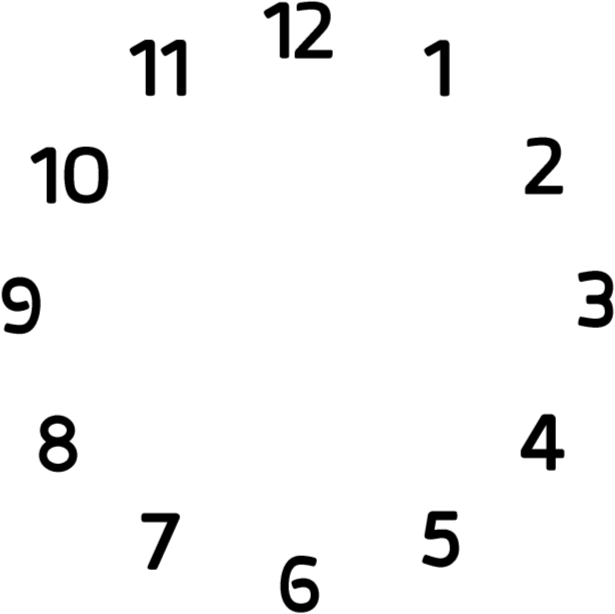 :      AM/PM:      AM/PM:      AM/PM:      AM/PM